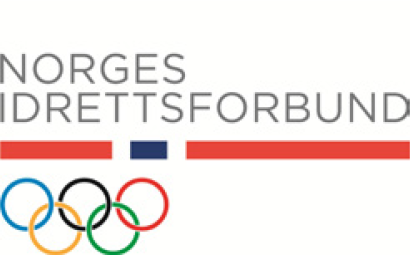 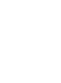 InnledningDenne veiledningen er til for de som sitter i en valgkomité enten på forbunds-, regions eller klubbnivå i Norges Triatlonforbund. Veiledningen beskriver valgkomiteens rolle og oppgaver samt forslag til hvordan man skal gå frem som valgkomité. I tillegg ligger det vedlagt noen eksempler som kan brukes i valgkomiteens arbeid.Det er ofte at valgkomiteens rolle og oppgaver er undervurdert. Komiteen har utvilsomt en viktig funksjon i en frivillig medlemskapsorganisasjon slik som i Norges Triatlonforbund. Det er valgkomiteen som innstiller nytt styre, enten det gjelder for klubbstyre, regionstyre eller forbundsstyre.Valgkomiteen er den viktigste komiteen, da det er dens oppgave å finne personer som kan ivareta og utvikle organisasjonen i tråd med vedtatt handlingsplan og hovedmål.For de som blir oppnevnt til en valgkomité, må man være klar over at arbeidet både er krevende og lærerikt. En viktig forutsetning er at man tar arbeidet på alvor.For å skape en positiv utvikling i organisasjonen må valgkomiteen fungere godt.Denne veiledningen vil forhåpentligvis være med på å belyse viktigheten av en god valgkomité, samt arbeidet som skal gjøres av en valgkomitéViktig bakgrunnsinformasjonValgkomiteens rolle og retningslinjerValgkomiteen er en uavhengig og selvstendig komite. Ved riktig arbeid er dette den viktigste komiteen for å sikre at riktige personer velges til å styre organisasjonsleddet. Det anbefales å ha dialog med styret under prosessen. Det er viktig at valgkomiteens medlemmer setter seg inn i lovverket til organisasjonsleddet. Viktige prinsipper er at valgkomiteen må starte i god tid slik at ikke arbeidet preges av hast. Og alle kandidater skal være forespurt og sagt JA.Komiteens innstilling skal foreligge med andre saksdokumenter i henhold til lovpålagte frister.1 uke før årsmøte til klubb/region og 14 dager før forbundstinget.Litt om hva loven sier om valg ihht. NIFs lov:For å stille til valg må personen være fylt 15 år og ha vært medlem av idrettslaget i minst èn måned og ha betalt medlemskontingent. Ref. NIFs lov § 2-5 Generelle regler om stemmerett, valgbarhet, forslagsrett.En arbeidstaker i organisasjonsleddet er ikke valgbar til verv. Ref. NIFs lov § 2-6 Valgbarhet og representasjonsrett for arbeidstaker og oppdragstaker.Gjelder ansatte som har dette som hovedgeskjeft. For eksempel trenere eller andre som mottar honorar og kun jobber timer kan velges inn i styret. Ref. NIFs lov § 2-7 Valgbarhet og representasjonsrett for andre personer med tilknytning til organisasjonsleddDet skal velges personer fra begge kjønn. Sammensetningen av styret skal være forholdsmessig i forhold til kjønnsfordelingen i medlemsmassen. Men det må være representanter fra begge kjønn der det velges eller oppnevnes flere enn 3 personer. Ref. §2-4 Kjønnsfordeling i NIFs lov.For andre begrensninger se NIFs lov «kapittel 2 Tillitsvalgte og ansatte».Hva kjennetegner en god valgkomitéEn god valgkomité kjennetegnes ved at komiteen har et klart overordnet mål om å få sammensatt et godt styre.Valgkomiteens arbeid bør preges av:Vilje til å jobbe sammenVilje til å følge oppVilje til å være aktivGod kjemi innad i valgkomiteenTillitKonfidensiell personopplysningÅpenhet innad i gruppenHvilke krav kan settes til en valgkomité?Har god kjennskap og kunnskap om NTF som Har god kjennskap og kunnskap om organisasjonsleddetGeografisk representativ (gjelder valgkomité for forbundet og regionen)KjønnsfordelingAlder spiller i mindre grad inn, men en variasjon er ønskelig Organisasjon og forbund, regioner og klubberHvordan velge valgkomité?Valgkomiteen velges på fritt grunnlag, etter innstilling fra styret (Lovnorm for idrettslag: §15 ledd 3)Forarbeid og planlegging for valgkomiteenForarbeidet er noe det viktigste en valgkomité kan gjøre. Uten et godt forarbeid vil ikke komiteen være beredt på å gjennomføre oppgaven sin på en god måte. Det finnes selvsagt unntak. Planlegging er viktig.Start derfor med arbeidet i god tid. Minimum 6 måneder før et årsmøte/forbundsting.Vær orientert og oppdatert:Sørg for å ha kunnskap om organisasjonsleddet verdier, visjon og målSørg for å bli holdt orientert gjennom valgkomiteens arbeidsperiode. Be om å få tilsendt referater, nyhetsbrev og/ eller annen aktuell informasjonHa dialog med styrets medlemmer for å finne ut hvordan styret har fungert i periodenLag en fremdriftsplanLag en tidsplan med oppstart av arbeidet min. 12 måneder før forbundstingHva og hvordan skal arbeidet utføres. Lag en oversikt over hvilke funksjoner/verv som skal velges på årsmøte/forbundstinget. Det finnes en oversikt over dette i organisasjonsleddets lover. Finn ut hvem som er på valg.Deleger oppgaver til alle i komiteen.Status på styrets og lederens arbeidFor valgkomiteen er det viktig å få fram samt kartlegge status på styrets og lederens arbeid som har blitt gjort i inneværende periode.For å få fram en status på styrets og lederens arbeid, kan dette gjøres gjennom:Samtale med styremedlemmerSamtale med Generalsekretær/Daglig leder/Hovedtrener (husk styret har et arbeidsgiveransvar der det er ansatte og arbeidstaker bør få uttale seg).Lag et spørreskjema med spørsmål om personen ønsker gjenvalg eller ikke (se eksempler)Send ut spørreskjema til de som er på valgDersom en velger å ikke sende ut skjema, bør spørsmålene stilles i en samtale 
med personen. For best mulig kontinuitet anbefales det å få skriftlig svar slik at neste valgkomité har med seg historikkenTa kontakt med klubbene, gjerne et representativt utvalg (gjelder forbund og region)Ta kontakt med NTFs administrasjon ved utviklingskonsulent(klubbnivå) eller organisasjonskonsulentTa kontakt med komitéledere/utvalg/arbeidsgrupper (evt. medlemmer)Delta på styremøter (dette må avtales på forhånd)Sentrale punkter for lederen:Evne til å skape teambuildingOrganisering av styret/ledelseHoldningerSamarbeid med NTFTotaloversiktStyret kan måles opp mot følgende:ØkonomistyringResultater i henhold til mål og planerTotalplanleggingUtvikling av organisasjonen, trenere, administrasjonen, ledere og fagkompetanseOrganisering av arbeidetHvordan trenere/administrasjonen fungererGjennomføringsevneSamarbeid med trenere/administrasjon og komiteer/utvalg/arbeidsgrupper og hvordan disse fungererBeslutningsdyktighetSportslige resultaterTillit hos klubbene/medlemmeneStikkord i denne forbindelse kan være:Årsmelding / regnskapHandlingsplan / aktivitetsplanerHovedsaker styret har arbeidet medRammebetingelser for trenere/administrasjonenHvordan fungerer forbundet / klubben?Hvem i styret har utviklet seg?Hvordan arbeider styret og utvalg / komiteer?Dette er vesentlige momenter i valgkomiteens arbeid - og som bør / kan danne grunnlag for komiteens arbeid og forbundets/klubbens videre utvikling. Hopp ikke over, eller ta for lett på, denne delen av prosessen.Hvordan finne de rette personene?For å finne de rette personene til forbunds- eller regionstyret, bør valgkomiteen:Sende brev til klubbene og følge opp detteKontakte oppnevnte komiteer/utvalg og seksjoneneSamtale med det sittende styretEksempler på momenter ved sammensetning av styretEt styre skal fungere som et team. Enkelte basisområder må naturligvis dekkes av blant annet:Sportslig innsiktTopp / bredde representert (balanse)Begge kjønnBlandet alderssammensetningØkonomiStrategi / se helhetenPersonlige relasjoner / kjemiKonfliktløsereOrganisasjonskompetanse / kulturAdministrativ erfaringGeografisk spredning av styremedlemmeneDet er viktig at et styre er sammensatt og består av ulike interesser og kunnskap. Dette for å få en god flyt i styrets arbeid.Hvordan søke etter kandidater i klubb?Søkeprofilen til forbund vil naturlig være noe annerledes enn denne:Kvinner / jenter er klubbens største ubenyttede ressursgruppeLettest å rekruttere kvinner med barn i aldersbestemte klasserAlle tillitsvalgte får tilbud om aktivitetslederkurs og / eller kurset «styrearbeid i praksis»Viktig å bruke kvinner som allerede er involvert i klubben til å rekruttere nye kvinnelige lederePensjonistene er en viktig ressurs. Pensjonsalderen går stadig nedover og denne gruppen blir meget større i årene som kommerPensjonister, førtidspensjonister og arbeidsledige er på jakt etter en meningsfylt fritidsaktivitet (trener, komitemedlem, arbeidsgrupper, styremedlem osv.)Passive medlemmer som er ivrig opptatt av triatlon. Ser kamper. Venter kanskje på å få en forespørsel? «Jeg vil, men ingen spør meg»Tidligere aktive utøvere/trenereKvinner og menn man vet er samfunnsengasjert (f.eks. politikere)Markedsføring og «salg» av tillitsverv – skape attraktivitetRekruttering og skape interesse for de ulike vervene er en viktig del av arbeidet for valgkomiteen. Derfor er det viktig at valgkomiteens medlemmer viser engasjement og er motivert når de er i samtaler med kandidater. Å vektlegge at tillitsvervet gir glede og er sosialt er noen nøkkelpunkter.Rekruttering:Avtal et personlig møte med aktuelle kandidater. Personlig kontakt er viktig, og øker statusen. Det viser seg at flere sier ja av de som det gjennomføres et møte med.Gi en så nøyaktig beskrivelse av styrearbeidet som muligLegg vekt på at det gir glede og er sosialtFortell at vedkommende er viktig for klubben på grunn av sin kompetanse, engasjement…….Ikke si ” det er ikke noe å gjøre”Hvordan skal du som valgkomité medlem «markedsføre» organisasjonen på en god måte for å kunne «rekruttere» flere potensielle kandidater?Forbundet/region/klubben har et positivt og godt miljø og et godt trenerteam/administrasjonDet er egenutviklende i seg selv å ha et tillitsvervFortell alltid sannheten om hva tillitsvervet innebærer!Gjennom å delta i styret får en tilbud om kompetansehevende kurs/skolerings tiltakForbund/region/klubb har en handlingsplan med definerte mål og delmålValgkomiteens ansvar for forbundets/kretsens/klubbens utviklingBasis for arbeidet i klubben må ta utgangspunkt i:NDs formålsparagrafKretsens / klubbens visjonKretsens / klubbens overordnede målKretsens / klubbens handlingsplanSentrale spørsmål å reflektere over kan være:Hva betyr dette for meg?Hva betyr dette for kretsen / klubben?Hva betyr dette for styret?Samarbeid, åpenhet, toleranse og engasjement bør være drivkraften i organisasjonen. Evnen til å samarbeide er avgjørende for organisasjonens kvalitet. Dette betinger krav til lojalitet overfor beslutninger/vedtak, lover og regler. Samtidig skal man som lojal si ifra når noe er fundamentalt galt. Når man er valgt som styremedlem så representerer man organisasjonsleddet og ikke egne særinteresser.Ved opplevelse av trygghet, tillit og trivsel, vil medlemmer i større grad ta på seg oppgaver når de samtidig får ansvar og myndighet til å ta avgjørelser. Åpen kommunikasjon og konstruktive tilbakemeldinger er bærende prinsipper i utviklingen av enkeltmennesket og organisasjonen.Dette er viktige bæreevner for at et styre og frivillige skal kunne skape noe i fellesskap. Styret er tross alt et kollegium som representerer organisasjonsleddet og ikke særinteresser. Derfor bør holde seg unna soloutspill. Styret kan selvsagt være uenig i saker, men alle skal være lojale til de vedtakene som fattes. Interne diskusjoner forblir i styrerommet.Før kandidaten takker ja til et vervDet er viktig at de ulike kandidatene tenker gjennom hva det er de påtar seg og om dette er noe de virkelig vil. Her har valgkomiteen en viktig oppgave å påpeke at det medfører arbeid å sitte i et styre. Følgende spørsmål bør besvares før man tar på seg et verv:Kjenner kandidaten forbundets, regionens eller klubbens forretningsidé og mål?Kjenner kandidaten kulturen i organisasjonen og kan man gå god for den?Tillater kandidatens øvrige engasjementer at man ivaretar forbundets, regionens eller klubbens interesser?Har kandidaten fått forventningene til seg som styremedlem presisert og kan kandidaten imøtekomme disse?Tillater den form forbundets, regionens eller klubbens styrearbeid at man kan delta på en fullverdig måte?Det er viktig at de holdninger kandidaten står for er samstemt med organisasjonen står for. Når dette er avklart, vet kandidaten bedre om man bør si ja eller nei til styrevervet.Momenter for et styremedlemHøy moral og etisk profil vil styrke organisasjonen over tid. Omverdenen forventer at organisasjonen tar ansvar og opptrer på en skikkelig måte overfor medarbeidere, trenere, medlemmer, samarbeidspartnere, konkurrenter og samfunnet for øvrig. Fokus på etiske verdier stiller høye krav til styre og ledelse i organisasjoner. Dette kan ha utslag for hvem som bør sitte i et styre.Som styremedlem er man medlem av et kollegium. Man er alle ansvarlig for at vedtakene treffes på en ansvarlig måte og at man er medansvarlig for de saker som man slutter seg til. Bruk sunn fornuft. Alle har sine sterke sider. Ingen fyller alle krav.SamarbeidsevneLederegenskaperKunne være ydmykOversiktOrganisasjonskultur/lojalitetResultatorientertEvne til å lytteEvne til å prioritereEvne til å ta upopulære standpunktEvne til å fullføre/gjennomføreEvne til å oppfylle arbeidsinstruksenKreativDelegereTidEgne ambisjoner / planer for krets / klubb i fremtidenMomenter for en potensiell lederPersonlige krav/ønsker:Se ellers momenter for styremedlemAndre områder:Tilbakemeldinger til leder/regionstyretTilbakemeldinger, hva – hvordan?

Tilbakemeldinger underveis i prosessen er viktig.

- Deltagelse på styremøtene (må avtales på forhånd)
- Klubbesøk
- Administrasjon

- styremøter
- ledermøte
- lederforum
- komiteer, utvalg, prosjekter
- utviklingstiltak
- klubb- Oppgaveløsning
- Signaler
- Kjemien
- Tilbakemelding
- TeambyggingMomenter i valgkomiteens virksomhetDet er viktig å starte arbeidet i valgkomiteen i god tid. Ting tar ofte lenger tid enn det man tenkte, og plutselig står man rett før årsmøtet/forbundstinget uten at man har kandidater til alle verv.Videre er det viktig at valgkomiteens leder får sakskart og referat fra styremøtene slik at valgkomiteen er informert og har innsikt i arbeidet som gjøres i organisasjonsleddet. Dette er viktig i forhold til å kunne vite hvilke oppgaver som er påtenkt fremover.En valgkomité er nødt til å føre oppfølgingssamtale med styrets medlemmer for å få innsikt i arbeidet som gjøres, samt hvordan samspillet i det sittende styret har vært.Videre er følgende momenter viktige i valgkomiteens arbeid:Alle spurte kandidater skal ha tilbakemelding om status i forhold til endelig innstillingFolk respekterer klare tilbakemeldinger, men ikke at slike uteblirOrientere sittende styre om statusFremleggelse av innstilling på forbundsting/årsmøte. Få frem hva kandidatene står forStyrets eller andre grupperingers forslag til valgkomité framlegges på forbundsting/årsmøteViktige lovparagrafer som valgkomiteen må forholde seg til:Kapittel 2: Fellesbestemmelser for samtlige organisasjonsledd                   §2-4 Kjønnsfordeling§2-5 Generelle regler om stemmerett, valgbarhet, forslagsrett mv.§2-6 Valgbarhet og representasjonsrett for arbeidstaker og oppdragstaker§2-7 Valgbarhet og representasjonsrett for andre personer med tilknytning til organisasjonsledd §2-8 Inhabilitet§2-18 Valgkomité til og med §2-8EksemplerValgkomiteens arbeid på 1-2-3
1. Forberedelser2. Gjennomføring3. AvsluttningForslag fremdriftsplan valgkomiteDenne fremdriftsplanen vil variere for prosessen med forbunds-/regions- og klubbstyre og er bare et eksempel og utgangspunkt. Prosessen bør starte minimum 6 måneder før.IntervjuguideVURDERINGSKRITERIERStyremedlemErfaring/kunnskap om NTF/Triatlon (faglig)
Personlige egenskaperSosial sensitivitetPersonlig motivasjon (engasjement!)HandlingsorientertEgenskaper for styretStrategiskKreativitet og endringFleksibilitetRo og stabilitetProblemløsning og analyseLederegenskaperErfaring/kunnskap om ND/Dans (faglig)Erfaring/ kunnskap om norsk idrett/ forståelse for idrettspolitikk Interesse for personalansvarEngasjement, evne til å motivere andreInteresse for ledelsePlanlegging og organiseringHer følger noen generelle spørsmål nye kandidater, mens resten av spørsmålene er plassert i skjemaet nedenfor:Kunne du tenke deg å stille til valg i styret? I så fall i hvilken rolle?Si noe kort om din motivasjon for/ bidrag inn i det nye styret; personlige egenskaper, interesseområder etc.Innspill i forhold til andre kandidater du mener bør inn i det nye styret og komiteeneSpørsmål til de som er på gjenvalgNavn på kandidaten:I samtale med styret så er følgende viktig:Samtalen er personlig og fortrolig – Alt er konfidensieltVi skal vurdere hvem som fungerer og ikkeOppsummering av samtalenGjøre opp statusDette ønsker vi å finne om av de som er på valg:Hvem er det som har fungert i dagens styre og hvem har ikke fungert?Hvordan håndterer du konflikt? Hvordan håndterer du uoverstemmelser?Hva er viktig sammensetting av nytt styre?Hvilken kompetanse/egenskaper trenger organisasjonen i neste periode? Da spesielt med tanke på lederskap.Hva bør neste styret fokusere på (i forhold til planer og strategier)?Hvorfor skal du bli innstilt som leder/styremedlem? Hva har du gjort i denne perioden som kvalifiserer deg til vervet?Hva vil du oppnå ved å bli leder/styremedlem?Hvem ville du hatt med deg i et drømmestyre?Hva innebærer ordet å delegere for deg? Gi eksemplerHva er din viktigste egenskap som du kan bruke i vervet?Hva må du bli bedre på?Hva kan du tilføre organisasjonen? For å utvikle forbundet/regionen/klubben videre?Hva slags arbeidsmetode/organisering bør man ha i forbundet/regionen/klubben?Hva vil være annerledes med deg som leder/styremedlem? Har du egentlig gjort deg fortjent til det?CASE: Ønsket leder er ikke god nok, men vil fortsette?Underveis kan det hende at valgkomiteen har kommet frem til en beslutning om at det er fornuftig å innstille en annen til ledervervet. Man har funnet ut at leder ikke er god nok/mett. Samtidig gir leder alle signaler på at han/hun vil fortsette. Hvordan løse dette?Nedenfor finner man noen forslag til hvordan gjøre dette:Forslag til løsninger:Gjennomføre samtale med leder ut fra:NTF handlingsplanKlubbens handlingsplanØkonomisituasjonOrganisasjonsutvikling/klubbutviklingFramtidsrettetSjekke opp mot HP/ definerte oppgaverLage en avviksanalyse/ gap analyseSjekke avvikSamtale med daglig leder (Generalsekretær)/hovedtrener/sportslig lederKjemiArbeidsform/ delingKommunikasjonSamtale med det øvrige styretFordeling i styretLedelseKommunikasjonDeltakelse på styremøteneÅpenhet i forhold til situasjonenTilbakemeldingAnbefalingVerden er liten og det er ofte at en valgkomités innstilling kan skape personkonflikt der enkelte ikke håndterer å bli utelatt i en nominasjon. Noen bærer nag og klarer ikke å skille mellom valgkomiteens rolle som privatperson og komité medlem.Valgkomiteen har fått fullmakt til å prøve å finne det best egnede styret for forbundet, regionen eller klubben og har mange ting de må tenke på i forbindelse med å sette sammen et team som skal være funksjonelt og sammensatt. Det er da viktig å påpeke valgkomiteens arbeid og dens mandat ovenfor alle berørte parter. Til syvende og sist er det forbundstinget/årsmøtet som velger og bestemmer hvem som skal utgjøre det fremtidige styret. Valgkomiteens rolle er å innstille et forslag. Det er derfor fullt mulig for andre å stille som motkandidat, men de må da bli benket som kandidat på selve forbundstinget/årsmøtet, av noen andre enn seg selv.Valgkomiteens fremleggelse av innstillingen på årsmøtet/forbundstingValgkomiteens sammensetning i perioden har vært følgende:x, Lederx, Medlemx, Medlemx, VaramedlemVi ble på vegne av årsmøtet xxxx valgt til å arbeide med å finne en innstilling til styret i xxxx. Valgkomiteens oppgave er å legge frem en innstilling til styret, 2 revisorer & øvrige valg i henhold til vedtatte organisasjonsplan.Siden xxxx har vi valgkomiteen observert, samt ført samtaler med flere deltakere. Valgkomiteen har gjennomført xx samtaler. Dette har vært med både interessenter som har tatt kontakt med oss, og av oppsøkende arbeid. I tillegg har valgkomiteen vært i dialog med dagens styre.Arbeidet med valgkomiteen har vært veldig gøy, interessant og krevende. Vi har blitt kjent med mange, og vi har vært i kontakt med mange flotte kandidater. Vi har vært heldige da det har vært mange interessenter!Innstillingen av styretNår det gjelder innstillingen av styre så skal styre fungere som et team og kollegium. De skal kunne samarbeide samt vise ydmykhet ovenfor hverandre. Vi har sett på kandidatenes holdninger til dans, kjennskap til organisasjonens mål og kandidatens egen oppfatning av disse. Hvor mye tid kan den enkelte bruke. Kunnskapsnivå og oversikt over hva som rører seg i klubben.Når det gjelder kjønn så er dette slått tydelig fast i NIFs lovnorm og er et naturlig innsalg i vår vurdering. I forhold til sammensetningen så har vi lagt stor vekt på å få til et bredt sammensatt styre med ulike interesser slik at alle oppgavene blir ivaretatt.Videre har vi lagt ekstra vekt på følgende i ledervervet og nestledervervet: Evne til å skape teambuilding, samarbeid i AU, organisering av styret/ledelse, holdninger, totaloversikt. I tillegg har vi vektlagt kandidatenes mulighet til å utfylle hverandre i ledelsen.Det aller viktigste er motivasjon og kompetanse. Vi har stor tro på at dette styret har gode forutsetninger til å kunne jobbe godt i team og delegere arbeid seg imellom. De har masse erfaring og kompetanse på ulike nivåer, å bygge på fra tidligere verv. Vi har stor tro på at kandidatene vil danne et godt team og utfylle hverandre i styreperioden!Valgkomiteens innstilling er enstemmig! Da er det bare å ønske dere alle et godt valg!

for valgkomiteforbunds- og klubbnivåJobbe i team / lagbyggerEvne til å delegereTåle konfrontasjonSkille «person og sak»Tørre å ta tak i konflikterRepresentere utadKunne kommunisereNettverksbyggermedianæringslivoff. myndigheterTidligere resultatoppnåelseklubbkretssivil jobbJobbsituasjonaksept hjemmeaksept jobbvære mobil- Strategisk evne. Fågjennomslag for merkesaker- Kartlegge rammebetingelsene/ kritiske suksesskriterier- Utadvendt / representativ- God økonomisk innsikt- Evne til å bygge opp andre- Ha selvironi / godt humør- Evne til å gi tilbakemeldinger/ informere- Inspirere- Kan / våge være «sjef» ogarbeidsgiverAnbefalte hjelpemidler:
Organisasjonsleddets lov (basert på NIF´s lovnorm for det aktuelle organisasjonsleddet)

- NIF JUSS: https://www.idrettsforbundet.no/tema/juss/
- Kjønnsfordelingsbestemmelsen følger av NIFs lov § 2-4
- Valgbarhetsbestemmelsene følger av NIFs lov § 2-5, 2-6 og 
  2-7Dersom det finnes:
- Arbeidsfordeling i styret
- Delegasjonsreglement
- Organisasjonskart
- Interne rutinedokumenterDet betyr at valgkomiteen bør:
- Være orientert og oppdatert
- Ha tilgang til referater og protokoller fra møter
- Få blad, tidsskrift og være oppdatert på evt. Internettside
- Være aktiv på fellesmøter
- Ha kontakt med andre medlemmer av komiteenPlan for komitéarbeidet:
- Få oversikt - hva og hvordan arbeidet skal gjennomføres
- Hvem skal velges
- Hva er oppgavene til den som skal velges
- Tidsplan som stemmer med lovens krav
- Gi alle en mulighet til å komme med forslagStart arbeidet i god tid
- «Letefasen» tar ofte lenger tid enn beregnet
- Du «skylder» årsmøtet den respekt at dette ikke bærer preg 
  av venstrehåndsarbeid
- Du er med og markedsfører ledelsen av idrettsrådet ved din 
  oppførsel og framferd
- Resultatet du oppnår er et speilbilde av forberedelsene De som er på valg:
- Alle bør tilskrives
- Bruk et standard spørreskjema som kartlegger:
o Om gjenvalg ønskes (ikke automatikk)
o Begrunnelse
o Om vedkommende er interessert i andre oppgaver
o Utfyllende kommentarerKommunikasjon:
- Samtale med alle enten de tar gjenvalg eller ikke
- Personlig og fortrolig
- Dere skal vurdere hvem som fungerer og ikke

Oppsummering så langt
- Lag en oppsummering med vurderinger
- Gjør opp status
- Dere vet nå hva dere skal lete etterStrategi for «letefasen»:
- Hvilken kompetanse trenger idrettsrådet nå dvs. hvilke funksjoner som bør styrkes eller fornyes
- Avstem idrettsrådets mål
- Status i pågående prosesser (eksempel anleggsbygging)
- Styrets egne vurderinger av arbeidsoppgaveneInnkomne forslag:
- Gi alle medlemmer en frist der de kan komme med forslag på tillitsvalgte, denne delen av arbeidet er ofte undervurdertTa en samtale med alle det er forslag på og finn ut av:
- Holdninger til idrett
- Kjennskap til leddets mål og kandidatens egen oppfatning
  av disse
- Hvor mye tid kan den enkelte bruke
- Kandidatens kunnskapsnivåInnstilling kandidater:
- Tilskriv alle dere vil innstille og hvilket verv
- Be om svar før en komplett liste sendes styret
- Send listen komplett til styret med kopi til de som er på
  listen
- Ta gjerne med kandidatens kompetanse og erfaring
- Styret har ansvar for å sende innstillingen ut sammen med
  øvrige tingpapirenePresentasjon på årsmøtet:
Presenterer forslaget på følgende måte:
- Valgkomiteens sammensetning
- Hvordan komiteen har arbeidet og hva de har gjort
- Innstilling og begrunnelse for hver kandidatValget
- Årsmøtedirigenten overtar og styrer selve valget
- Skal kandidatene presentere seg selv?

Benkeforslag under årsmøtet
- Valgkomiteen forsvarer sin innstilling og argumenterer for
  dette eller ber om pause for å omarbeide forslaget
- Ved benkeforslag er det viktig å kontrollere at kandidaten er
  forespurtHva / aktivitetNårAnsvarligStatusLegge frem innstillingen på tingetDato for årsmøte eller forbundstingOffentliggjøre og publisere innstillingenForbundsting: 14 dager før
Årsmøte klubb: En uke førTilskriv alle de som man ønsker å innstille til hvilket verv, med svarfristAnbefales at dette gjøres fire uker før forbundsting og tre uker før årsmøteDiskutere og bestemme innstilling 2. rundeEvt ny runde med intervju ved usikkerhet på kandidateneDiskutere og bestemme innstilling 1.rundeIntervjurunde 2Intervjurunde 1Kontakte potensielle kandidater og avklare interessenKartlegge potensielle kandidaterKontinuerlig. Listen bør være ferdigstilt:
- Forbundsting: 3. mnd før tinget
- Årsmøte: 6. uker før årsmøtet Intervjue tillitsvalgte og evt andre relevante kandidater10 uker før forbundsting
7 uker før årsmøtetDefinere hva slags type styre og personer vi ser etterAnbefales å se på dette halvveis ut i sittende styrets periodeDelta på styremøter for å observatereForbundsting: 1-2 ganger i året
Årsmøte: Minimum en gang før innstillingIntervjue daglig leder/hovedtrener, og eller sportslig leder3 måneder før forbundsting/ årsmøteMarkedsføre at valgkomiteen leter etter kandidaterKontinuerlig. Et par måneder etter forbundsting/ årsmøte bør valgkomiteen lage en slagplan frem til forbundsting/ årsmøteNavn: Valgkomiteens kommentarerStyreperioden:
- Hvordan har styret fungert i denne perioden?
  F.eks kommunikasjon og samarbeid?
- Har styret fått utrettet det de skulle? Nådd 
  målene?
- Hvordan har utvalgene fungert?
- Hvordan har forholdet mellom styret og
  trenere/daglig leder/ administrasjonen
  vært?Egeninnsats:
- Hvordan har din innsats vært i styret? Har du
  fått utrettet det du ville? Har du hatt nok tid?
- Hva har vært dine fokusområder?Veien videre:
- Hva mener du er styrets viktigste oppgave?
  Spesielt for neste periode?
- Kunne du tenke deg å fortsette i styret?
  Hvilken posisjon?

Kandidater til neste styre
- Har du innspill til aktuelle kandidater til
  styret?
- Har du innspill til vervfordeling i det nye styret
  (leder, nestleder, medlem, vara)?